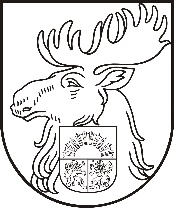 _____________________________________________________________________________                     Reģ. Nr. 2875902360; Mazajā ceļā 2, Jelgavā, LV–3001; tālrunis 63023768, 63080181, e-pasts: makslas@izglitiba.jelgava.lvAPSTIPRINĀTSar Jelgavas pilsētas domes2021.gada 25.marta lēmumu Nr.4/2Jelgavas pilsētas pašvaldības profesionālās ievirzes izglītības iestādes“Jelgavas Mākslas skola”NOLIKUMSIzdots saskaņā ar likuma „Par pašvaldībām”41.panta pirmās daļas 2.punktuI. Vispārīgie jautājumi1.	Jelgavas pilsētas pašvaldības profesionālās ievirzes izglītības iestāde “Jelgavas Mākslas skola” (turpmāk – izglītības iestāde) ir Jelgavas pilsētas domes (turpmāk – dibinātājs) dibināta izglītības iestāde profesionālās ievirzes mākslas programmu un interešu izglītības programmu īstenošanai. 2.	Izglītības iestāde atrodas Jelgavas pilsētas pašvaldības izpilddirektora pakļautībā un Jelgavas pilsētas pašvaldības iestādes “Jelgavas izglītības pārvalde” (turpmāk – Jelgavas izglītības pārvalde) pārraudzībā.3.	Izglītības iestāde ir reģistrēta Latvijas Republikas (turpmāk – LR) Izglītības iestāžu reģistrā ar reģistrācijas numuru 2875902360. 4.	Izglītības iestādes juridiskā adrese: Mazais ceļš 2, Jelgava, LV – 3001.5.	Izglītības programmu īstenošanas vieta: Mazais ceļš 2, Jelgava, LV – 3001.6.	Dibinātāja juridiskā adrese: Lielā iela 11, Jelgava, LV – 3001.7.	Izglītības iestādes darbības tiesiskais pamats ir Izglītības likums, Profesionālās izglītības likums, citi normatīvie akti, kā arī dibinātāja lēmumi un šis nolikums. 8.	Izglītības iestāde ir pastarpinātās pārvaldes iestāde, tai ir sava veidlapa, zīmogi un simbolika.9.	Izglītības iestādi reorganizē vai likvidē dibinātājs, saskaņojot ar LR Kultūras ministriju un LR Izglītības un zinātnes ministriju, paziņojot par to LR Izglītības iestāžu reģistram.10.	Izglītības iestādes nolikumu un tā grozījumus apstiprina dibinātājs.II. Izglītības iestādes darbības mērķis, pamatvirziens un uzdevumi11.	Izglītības iestādes darbības mērķis ir organizēt un īstenot izglītības procesu, kas nodrošinātu profesionālās ievirzes mākslas programmās un interešu izglītības programmās noteikto mērķu sasniegšanu, kā arī nodrošināt sistematizētu zināšanu un prasmju apguvi mākslā pamatizglītības pakāpē, dodot izglītojamajiem iespēju sagatavoties mācībām profesionālās vidējās izglītības iestādēs.12.	Izglītības iestādes darbības pamatvirziens ir izglītojoša darbība.13.	Izglītības iestādes uzdevumi:13.1.	īstenot normatīvajos aktos noteiktā kārtībā licencētas un akreditētas profesionālās ievirzes mākslas programmas, nodrošinot iespēju iegūt profesionālās ievirzes izglītību mākslā;13.2.	īstenot interešu izglītības programmas, nodrošinot izglītojamo spēju un talantu izkopšanu pašattīstībai, profesijas izvēlei un izziņas darbības attīstībai mākslā;13.3.	radīt motivāciju radošo spēju izkopšanai, lai sekmētu mākslinieciskās darbības pieredzi un attīstītu jaunrades spējas; 13.4.	veicināt pedagogu un izglītojamo sadarbību izglītības procesa un mācību satura apguvē, izvēloties atbilstošākās darba metodes un formas;13.5.	veicināt mākslas izglītības programmās iesaistīto pedagogu tālākizglītību;13.6.	izveidot un uzturēt datorizētu uzskaiti atbilstoši Valsts izglītības informācijas sistēmai;13.7.	sistemātiski un racionāli, atbilstoši finansiālajām iespējām, pilnveidot izglītības iestādes materiāli tehnisko bāzi;13.8.	veikt citus normatīvajos aktos un/vai dibinātāja noteiktos uzdevumus.III. Izglītības iestādē īstenojamās izglītības programmas14.	Izglītības iestāde izstrādā un īsteno šādas licencētas profesionālās ievirzes izglītības programmas:14.1.	vizuāli plastiskā māksla – kods 20V211001;14.2.	vizuāli plastiskā māksla – kods 30V211001.15.	Izglītības iestāde īsteno interešu izglītības programmas vizuālajā vai vizuāli plastiskā mākslā.16.	Izglītības iestāde var piedāvāt personības izaugsmes interesēm atbilstošas pieaugušo neformālās izglītības programmas. IV. Izglītības procesa organizācija17.	Izglītības procesu izglītības iestādē regulē Izglītības likums, Profesionālās izglītības likums, citi ārējie normatīvie akti, šis nolikums, kā arī izglītības iestādes iekšējie normatīvie akti. 18.	Izglītības programmas tiek īstenotas mācību stundās vai nodarbībās, individuālajās nodarbībās, izglītojamo patstāvīgajā darbā, ārpusstundu pasākumos.19.	Profesionālās ievirzes izglītības programmu mācību procesa organizācijas pamatforma ir mācību stunda, tās ilgums – 40 minūtes.20.	Interešu izglītības programmu mācību procesa organizācijas pamatforma ir nodarbība.21.	Izglītojamo uzņemšana izglītības iestādē, pārcelšana nākamajā klasē vai kursā un atskaitīšana no izglītības iestādes, notiek saskaņā ar izglītības iestādes uzņemšanas noteikumiem profesionālās ievirzes izglītības programmās un interešu izglītības programmā, ievērojot normatīvajos aktos noteiktās prasības. 22.	Izglītības iestāde drīkst noteikt iestājpārbaudījumus izglītojamo uzņemšanai profesionālās ievirzes mākslas izglītības programmā, lai pārbaudītu izglītojamo atbilstību izglītības programmas apguves uzsākšanai. 23.	Profesionālās ievirzes un interešu izglītības programmu izglītojamo mācību slodzi nosaka izglītības iestādes direktora apstiprināti mācību stundu vai nodarbību saraksti. 24.	Izglītojamie, kuri apguvuši profesionālās ievirzes izglītības programmu, saņem apliecību par profesionālās ievirzes izglītību.V. Izglītojamo tiesības un pienākumi25.	Izglītojamo tiesības un pienākumi noteikti Izglītības likumā, Bērnu tiesību aizsardzības likumā, citos ārējos normatīvajos aktos un izglītības iestādes iekšējos normatīvajos aktos.VI. Izglītības iestādes direktora tiesības, pienākumi un atbildība26.	Izglītības iestādi vada direktors, kuru pieņem darbā un atbrīvo no darba dibinātājs.27	Izglītības iestādes direktors atbild par izglītības iestādes darbību un tās rezultātiem, izglītības programmu īstenošanu, par Izglītības likuma, Profesionālās izglītības likuma, Bērnu tiesību aizsardzības likuma, Fizisko personu datu apstrādes likuma un citu normatīvo aktu ievērošanu, kā arī par izglītības iestādes intelektuālo, finanšu un materiālo līdzekļu racionālu izmantošanu.28.	Izglītības iestādes direktora pienākumi:28.1.	vadīt izglītības iestādes darbu saskaņā ar normatīvo aktu prasībām;28.2.	organizēt Izglītības iestādes nolikuma un darbību reglamentējošo normatīvo aktu izstrādi, kontrolēt to izpildi;28.3.	nodrošināt normatīvajos aktos noteikto atskaišu un citu ziņu sniegšanu valsts un pašvaldību institūcijām;28.4.	nodrošināt izglītojamo drošību izglītības iestādē un tās organizētajos pasākumos atbilstoši normatīvo aktu prasībām;28.5.	nodrošināt darba aizsardzības, ugunsdrošības un higiēnas normu ievērošanu izglītības iestādes darbībā;28.6.	nodrošināt personāla, lietvedības un citas dokumentācijas kārtošanu, izpildi un uzglabāšanu saskaņā ar normatīvo aktu prasībām;28.7.	 nodrošināt izglītības iestādes padomes darbību;28.8.	organizēt izglītības iestādes attīstības plāna izstrādi un saskaņot to ar Jelgavas izglītības pārvaldi;28.9.	veikt citus normatīvajos aktos noteiktos pienākumus.29.	Izglītības iestādes direktora tiesības:29.1.	bez īpaša pilnvarojuma pārstāvēt izglītības iestādi valsts, pašvaldību un citās institūcijās;29.2.	pieņemt darbā un atbrīvot no darba izglītības iestādes pedagogus un citus darbiniekus, noteikt viņu darba pienākumus un darba samaksu;29.3.	izglītības iestādes vārdā slēgt darījumus ar fiziskām un juridiskām personām izglītības iestādes darbības nodrošināšanai.VII. Izglītības iestādes pedagogu un citu darbinieku tiesības, pienākumi un atbildība30.	Izglītības iestādes pedagogu tiesības, pienākumi un atbildība noteikta Izglītības likumā, Profesionālās izglītības likumā, Bērnu tiesību aizsardzības likumā, Fizisko personu datu apstrādes likumā, Darba likumā un citos ārējos normatīvajos aktos, kā arī izglītības iestādes iekšējos normatīvajos aktos, darba līgumā un amata aprakstā.31.	Izglītības iestādes citu darbinieku tiesības, pienākumi un atbildība noteikta Darba likumā, Bērnu tiesību aizsardzības likumā, Darba aizsardzības likumā un citos ārējos normatīvajos aktos, kā arī izglītības iestādes iekšējos normatīvajos aktos, darba līgumā un amata aprakstā. 32.	Pedagogu pamatuzdevums ir organizēt un vadīt izglītojamo mācību procesu tā, lai izglītojamie sasniegtu izglītības iestādē īstenojamajās profesionālās ievirzes mākslas programmās un interešu izglītības programmās noteiktos mērķus.33.	Darba kārtību pedagogiem un citiem darbiniekiem nosaka saskaņā ar Darba likumu, Darba aizsardzības likumu un izglītības iestādes darba kārtības noteikumiem.VIII. Izglītības iestādes padome un pedagoģiskā padome34.	Izglītības iestādes direktors nodrošina izglītības iestādes padomes izveidošanu un darbību. Izglītības iestādes padomes kompetenci nosaka Izglītības likums un izglītības iestādes padomes noteikumi, ko izdod izglītības iestādes padome, saskaņojot tos ar izglītības iestādes direktoru.35.	Izglītības iestādes pedagoģisko padomi izveido mācību un pedagoģiskā procesa jautājumu risināšanai. Tās izveidošanas kārtību un kompetenci nosaka izglītības iestādes direktora apstiprināts pedagoģiskās padomes nolikums.IX. Izglītības iestādes saimnieciskā darbība un finansējuma avoti36.	Izglītības iestāde ir tiesīga patstāvīgi veikt saimniecisko darbību, ja tas netraucē izglītības programmu īstenošanu. 37.	Izglītības iestādes finansējuma avoti ir:valsts budžeta mērķdotācija; pašvaldības budžeta līdzekļi.38.	Izglītības iestādei var būt citi ieņēmumi, kas iegūti no saimnieciskās darbības, izglītojamo dalības maksām, sadarbības programmām un projektiem, kā arī juridisko un fizisko personu ziedojumiem un dāvinājumiem.39.	Izglītības iestāde ir tiesīga sniegt maksas pakalpojumus, kuru veidus un izcenojumus apstiprina dibinātājs.40.	Izglītības iestādes grāmatvedības uzskaiti un apkalpošanu veic Jelgavas izglītības pārvaldes centralizētā grāmatvedība.X. Izglītības iestādes iekšējo normatīvo aktu pieņemšanas kārtība un administratīvo aktu vai faktiskās rīcības apstrīdēšanas kārtība41.	Izglītības iestāde saskaņā ar Izglītības likumu, Profesionālās izglītības likumu un citos ārējos normatīvajos aktos noteikto patstāvīgi izstrādā un izdod izglītības iestādes iekšējos normatīvos aktus. 42.	Izglītības iestādes izdotu administratīvo aktu vai faktisko rīcību persona var apstrīdēt Jelgavas pilsētas domē (Lielā iela 11, Jelgava), iesniedzot iesniegumu Administratīvā procesa likuma noteiktajā kārtībā.XI. Citi jautājumi 43.	Izglītības iestāde saskaņā ar normatīvajos aktos noteikto kārtību veic dokumentu un arhīva pārvaldību.44.	Izglītības iestāde normatīvajos aktos noteiktajā kārtībā nodrošina pirmās palīdzības pieejamību izglītības iestādē.Jelgavas pilsētas pašvaldības izglītībasiestādes “Jelgavas Mākslas skola” direktore                                                   Anda Stankeviča